На основу Одлуке  о упућивању на службени пути на основу извештаја о обављеном службеном путу , врши се ОБРАЧУН ТРОШКОВА ЗА СЛУЖБЕНО ПУТОВАЊЕ У ИНОСТРАНСТВО(врши се у складу са Уредбом о накнади трошкова и отпремнина државних службеника и намештеника, Сл. Гласник РС бр. 86/07 и 98/07)За , путни налог број ДНЕВНИЦЕНа службеном путу су били обезбеђени:Бесплатан доручак	- 10% умањење дневница	Бесплатна исхрана	- 60% умањење дневница	Бесплатан доручак	- 10% умањење дневница	Бесплатан ручак	- 30% умањење дневница	Бесплатна вечера	- 20% умањење дневница	Висина дневнице ;  %  умањења дневнице ;  износБрој дневница по обрачуну	Укупан износ дневница по обрачуну ТРОШКОВИ СМЕШТАЈА:Навести трошкове смештаја. НАПОМЕНА: приложити наведене рачуне уз обрачун и назначити да ли је плаћено са рачуна пројекта или је особа сама платила. У случају да нема трошкова, ставити --------ТРОШКОВИ ПРЕВОЗА У ИНОСТРАНСТВУ КОЈИ СЕ МОГУ ИСПЛАТИТИ ПРЕМА ПРИЛОЖЕНОЈ ДОКУМЕНТАЦИЈИ:Навести трошкове превоза. НАПОМЕНА: приложити наведене рачуне у обрачун и назначити да ли је плаћено са рачуна пројекта или је особа сама платила. У случају да нема трошкова, ставити --------ОСТАЛИ ТРОШКОВИНавести остале трошкове. НАПОМЕНА: приложити наведене рачуне у обрачун и назначити да ли је плаћено са рачуна пројекта или је особа сама платила. У случају да нема трошкова, ставити --------УКУПНИ ТРОШКОВИ У ВАЛУТИ:			ПРИМЉЕНА АКОНТАЦИЈА:			РАЗЛИКА ЗА ОБРАЧУН:	ОБРАЧУН ТРОШКОВА СЛУЖБЕНОГ ПУТА У ИНОСТРАНСТВО – ТРОШКОВИ НАСТАЛИ У ЗЕМЉИТрошкови превоза: Навести трошкове превоза. НАПОМЕНА: приложити наведене рачуне уз обрачун и назначити да ли је плаћено са рачуна пројекта или је особа сама платила. У случају да нема трошкова, ставити --------Остали трошкови (путарине, визе, осигурање и слично): НАПОМЕНА: приложити наведене рачуне уз обрачун и назначити да ли је плаћено са рачуна пројекта или је особа сама платила. У случају да нема трошкова, ставити --------УКУПНИ ТРОШКОВИ У ДИНАРИМА: ОБРАЧУН НАКНАДЕ ЗА СЛУЖБЕНО ПУТОВАЊЕ У СКЛАДУ СА ЕРАЗМУС ПРАВИЛИМАВреме проведено на сл. путовању: од  до Број дана боравка на сл. Путу за обрачун: Укупан износ накнаде по обрачуну бруто РАЗЛИКА ЗА ОПОРЕЗИВАЊЕEXCEL SHEET СЕ АКТИВИРА ДВОКЛИКОМ МИШАУНОСЕ СЕ САМО ПОЗИЦИЈЕ 1, 2 И 4 (НАКНАДЕ И КОЕФИЦИЈЕНТ) ОСТАЛО СЕ ИЗРАЧУНАВА ПО УНЕТОЈ ФОРМУЛИУ Београду, 	Реализатор пројектаОбрачунски радник рачуноводства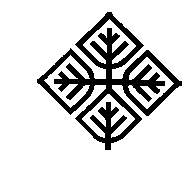 Шифра пројекта:  Назив пројекта: 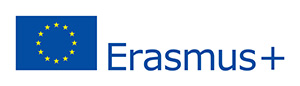 